Муниципальное бюджетное общеобразовательное учреждение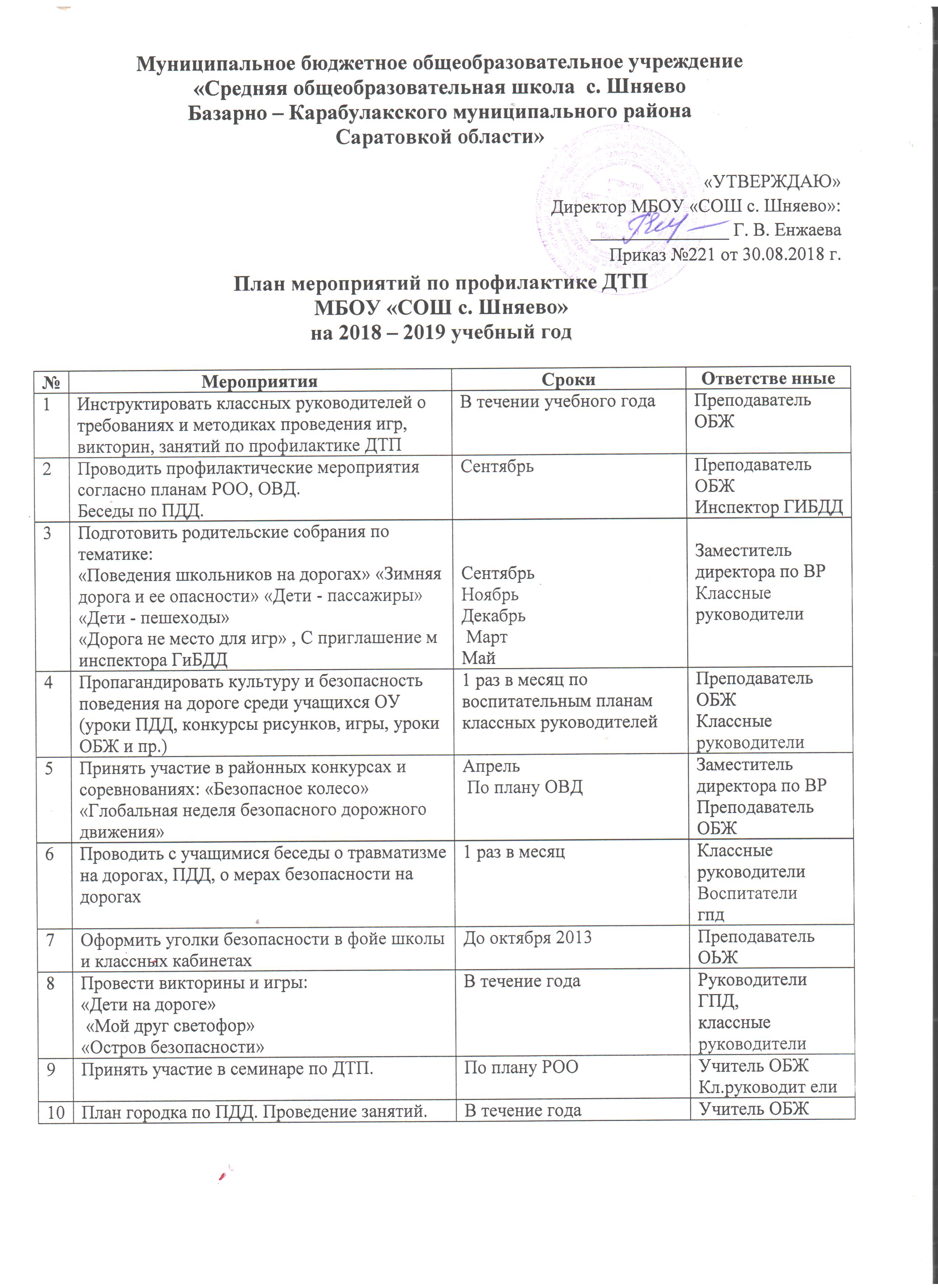 «Средняя общеобразовательная школа  с. ШняевоБазарно – Карабулакского муниципального районаСаратовкой области»«УТВЕРЖДАЮ» Директор МБОУ «СОШ с. Шняево»:_______________ Г. В. Енжаева Приказ №221 от 30.08.2018 г.План мероприятий по профилактике ДТП МБОУ «СОШ с. Шняево»на 2018 – 2019 учебный год№МероприятияСрокиОтветстве нные1Инструктировать классных руководителей о требованиях и методиках проведения игр, викторин, занятий по профилактике ДТПВ течении учебного годаПреподавательОБЖ 2Проводить профилактические мероприятия согласно планам РОО, ОВД. Беседы по ПДД.Сентябрь ПреподавательОБЖИнспектор ГИБДД3Подготовить родительские собрания по тематике:«Поведения школьников на дорогах» «Зимняя дорога и ее опасности» «Дети - пассажиры» «Дети - пешеходы»«Дорога не место для игр» , С приглашение м инспектора ГиБДДСентябрь Ноябрь Декабрь  Март Май Заместитель директора по ВРКлассные руководители4Пропагандировать культуру и безопасность поведения на дороге среди учащихся ОУ (уроки ПДД, конкурсы рисунков, игры, уроки ОБЖ и пр.)1 раз в месяц по воспитательным планам классных руководителейПреподавательОБЖКлассные руководители5Принять участие в районных конкурсах и соревнованиях: «Безопасное колесо»«Глобальная неделя безопасного дорожного движения»Апрель  По плану ОВДЗаместитель директора по ВРПреподавательОБЖ6Проводить с учащимися беседы о травматизме на дорогах, ПДД, о мерах безопасности на дорогах1 раз в месяцКлассныеруководителиВоспитателигпд7Оформить уголки безопасности в фойе школы и классных кабинетахДо октября 2013ПреподавательОЬЖ8Провести викторины и игры: «Дети на дороге» «Мой друг светофор» «Остров безопасности»В течение годаРуководители ГПД,классные руководители9Принять участие в семинаре по ДТП. По плану РООУчитель ОБЖ Кл.руководит ели10План городка по ПДД. Проведение занятий.В течение годаУчитель ОБЖ